AULA 15 REMOTA - SEQUÊNCIA DIDÁTICA – ARTE 31/ 05/2021 A 04/06/2021A MÚSICA QUE SENTIMOS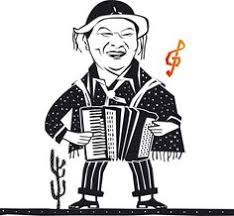 A música está presente em nosso cotidiano. Podemos percebê-la em vários lugares e situações: desenhos animados, comerciais, em diferentes ambientes, fechados ou ar livre, entre outros. Uma mesma musica pode provocar sensações diferentes: alegria, tristeza, paz, tranquilidade, agitação... Tudo depende de como ela é e da percepção de quem ouve! A música pode controlar reações emocionais, facilitar o entendimento de informações cognitivas e induzir a produção de dopamina e serotonina, substâncias relacionadas ao prazer e bem-estar. As notas musicais seriam capazes de aumentar a plasticidade cerebral - para a qual tem muita gente por aí fazendo palavra cruzada.ATIVIDADE: Faça a leitura das páginas 08 e 09 da apostila, após escute as músicas que a professora selecionou os links abaixo, em seguida, realize as atividades da apostila página 10.MUSICA -1https://www.youtube.com/watch?v=jgFciO8zl1gMUSICA -2https://www.youtube.com/watch?v=Nm5N4iFLU0gMUISICA-3https://www.youtube.com/watch?v=TPm6YnDNyj0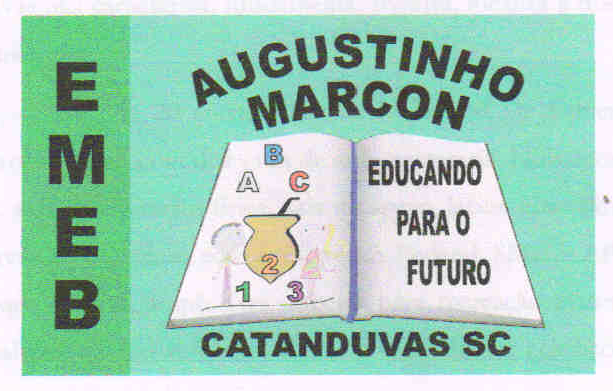 ESCOLA MUNICIPAL DE EDUCAÇÃO BÁSICA AUGUSTINHO MARCON.CATANDUVAS, MAIO/JUNHO DE 2021.DIRETORA: TATIANA BITTENCOURT MENEGAT. ASSESSORA TÉCNICA PEDAGÓGICA: MARISTELA APª. BORELLA BARAÚNA.ASSESSORA TÉCNICA ADMINISTRATIVA: MARGARETE PETTER DUTRA.PROFESSORA: MARLI MONTEIRO DE FREITAS ALUNO(A): _____________________________________________DISCIPLINA: ARTE.TURMA: 4º ANO